K А Р А Р                                                                                        Р Е Ш Е Н И ЕО назначении   выборов депутатов  Совета сельского поселения Новокарамалинский сельсовет муниципального района Миякинский район                                          Республики Башкортостан      В связи с истечением срока полномочий депутатов Совета сельского поселения Новокарамалинский сельсовет муниципального района Миякинский район                                          Республики Башкортостан,  руководствуясь статьей 10 Кодекса Республики Башкортостан о выборах, ст. 7  Устава сельского поселения Новокарамалинский  сельсовет  муниципального района Миякинский район Республики Башкортостан, Совет сельского поселения Новокарамалинский сельсовет муниципального района Миякинский район Республики Башкортостан РЕШИЛ:  	1. Назначить на 8 сентября 2019 года выборы депутатов Совета сельского поселения Новокарамалинский  сельсовет муниципального района Миякинский район Республики Башкортостан двадцать восьмого созыва.2.Опубликовать настоящее решение в районной газете « Октябрь».3. Направить настоящее решение в территориальную избирательную комиссию муниципального района Миякинский район Республики Башкортостан.  Глава сельского поселения              					                     И.В. Павловс. Новые Карамалы19 июня 2019 г.№ 205Башkортостан РеспубликаhыМиәкә районы муниципаль районының  Яны Карамалы  ауыл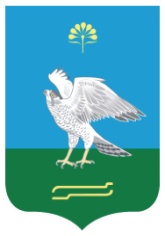 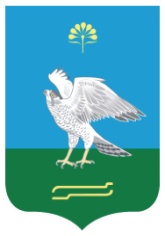  советы ауыл биләмәhе                                                                                                                                                                                                                                                                                                                                                                                                                                                                                                                                                                                                                                                                                                                                                                                                                                                                                                                                                                советыСовет сельского поселения Новокарамалинский сельсовет муниципального района Миякинский районРеспублики Башкортостан